Evaluación de InglésRecuerde para hacer oraciones negativas en pasado usamos did not (didn´t) más verbo infinitivo (sin conjugar o en presente)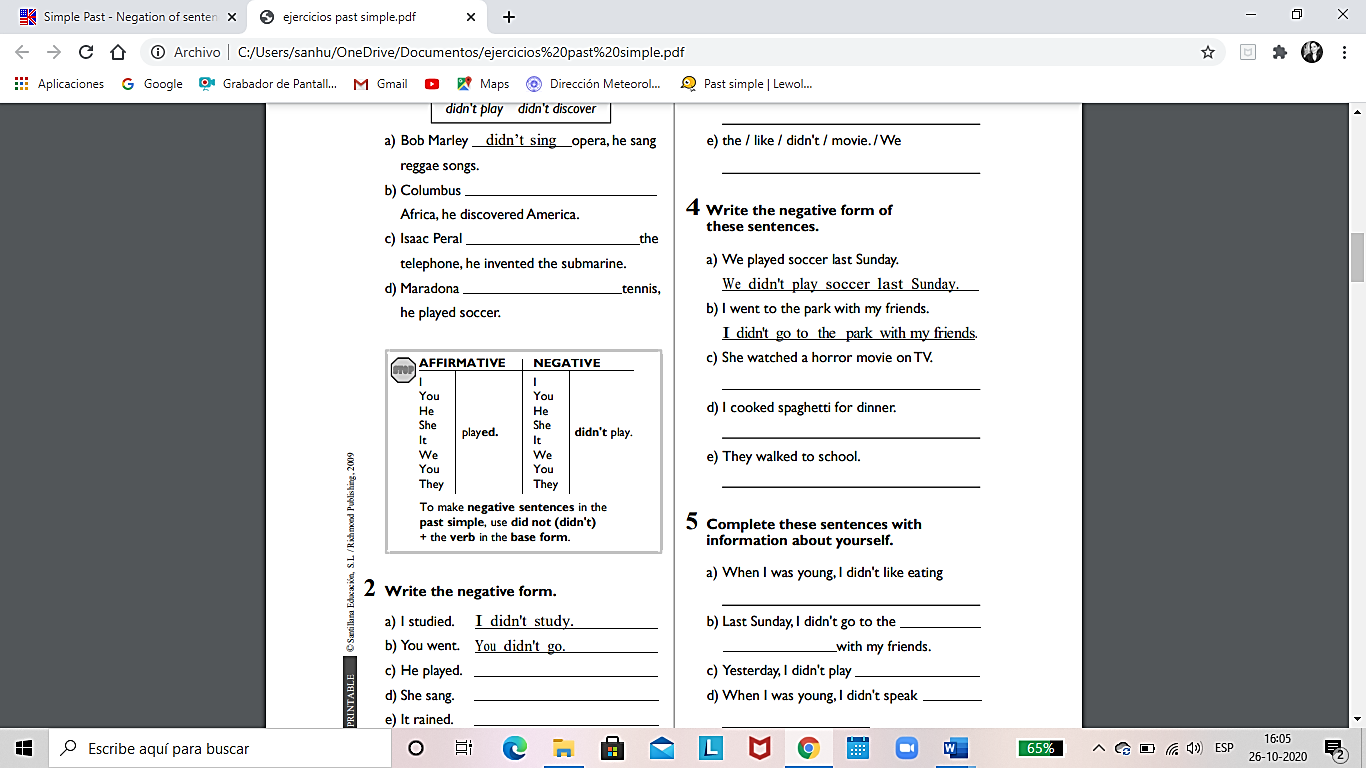 I.- Complete the sentences   (Complete las oraciones usando los verbos del cuadro como se ve en el ejemplo letra a)		                                                                                                                                                                                                                                                  (1 point each)Bob Marley ____didn´t sing___opera, he sang reggae songs.Columbus _________________________ Africa, he discovered America.Isaac Peral ____________________ the telephone, he invented the submarine.Maradona _________________________ tennis, he played soccer.II.- Write the negative form  (Escriba las oraciones en su forma negativa usando didn´t y cambiando el verbo a presente al igual que el ejemplo a y b)		   (2 points each)					                                        I studied.  I didn´t studyYou went.  You didn´t goHe played.	_____________________She sang.	_____________________It rained.	_____________________III.- Write the negative form of these sentences (Escriba las oraciones en su forma negativa como está en el ejemplo a y b usando didn´t y el verbo en PRESENTE)					                                                                        (2 points each)We played soccer last Sunday.We didn´t play soccer last Sunday.I went to the park with my friends.I didn´t go to the park with my friendsShe watched a horror movie on TV.           ____________________________________________I cooked spaghetti for dinner.___________________________________________They walked to school.___________________________________________**NO SE OLVIDE DE RESPONDER LA AUTOEVALUACIÓN A CONTINUACIÓN… AUTOEVALUACIÓN     YO me evalúoMarca con una X tu respuesta, recuerda realizar esta autoevaluación a conciencia de acuerdo con tu desempeño, la autoevaluación tiene un valor de un 40% de la Evaluación Formativa de este mes.Name:Grade:1°HabilidadesHabilidadesHabilidadesHabilidadesHabilidadesObjetivo de Aprendizaje (OA):   Objetivo de Aprendizaje (OA):   Objetivo de Aprendizaje (OA):   Grammar development, reading and writingGrammar development, reading and writingGrammar development, reading and writingGrammar development, reading and writingGrammar development, reading and writingOA8 Describir acciones pasadas aplicando past simple en su forma negativa; por ejemplo: I didn´t work in a coffee shop. -Describir acciones pasadas en su forma negativa usando did not (didn´t).OA8 Describir acciones pasadas aplicando past simple en su forma negativa; por ejemplo: I didn´t work in a coffee shop. -Describir acciones pasadas en su forma negativa usando did not (didn´t).OA8 Describir acciones pasadas aplicando past simple en su forma negativa; por ejemplo: I didn´t work in a coffee shop. -Describir acciones pasadas en su forma negativa usando did not (didn´t).Ideal Score:Ideal Score:15Real Score:Nombre Docente: María Teresa Sanhueza C.Nombre Docente: María Teresa Sanhueza C.Nombre Docente: María Teresa Sanhueza C.didn´t sing    didn´t inventdidn´t play   didn´t discoverNOMBRE: Siempre(3 pts)Casi siempre(2 pts)A veces(1 pto)Nunca(0 pto)1. Me he comprometido con la asignatura de inglés.2. Mi actitud hacia las actividades de las guías ha sido positiva.3. Comprendo las instrucciones de la guía.4. Organizo mi tiempo de trabajo, desarrollando otras actividades que no son de índole académicas.5. Me siento satisfecho (a) con el trabajo realizado.SubtotalPuntaje totalFECHA DE ENTREGA VIERNES 27 DE NOVIEMBRE                                        HASTA LAS 18:00 HRS, RECUERDE ENVIAR LA EVALUACIÓN Y AUTOEVALUACIÓN AL MAIL msanhueza@sanfernandocollege.cl